Home Learning Activities P6Here is a selection of activities which reinforce Literacy skills taught in class. Children are encouraged to self- differentiate to make activities less or more challenging.Home Learning Hub Activities P6Here are a selection of some activities which reinforce Numeracy and Maths skills taught in class. Children are encouraged to self- differentiate to make activities less or more challenging.Home Learning Activities P6Here is a selection of activities which reinforce Health & Well-Being and Arts and Crafts tasks.Play some online punctuation games from this listhttps://www.funenglishgames.com/grammargames/punctuation.htmlhttps://www.topmarks.co.uk/english-games/7-11-years/punctuationSpellingUsing the variety of active spelling strategies children are already familiar with consolidate the following spelling patterns:Silent e makes the vowel say its name – bake, scene, time, code, tune, tube, cane, pine, kite, maneGrammarMissing Punctuation:Write the sentence into your jottersFollow the instructions on the sheet to complete the writingReading ComprehensionRead a variety of texts appropriate to pupil’s ability. These can be novels, picture books, magazines, comics, web sites and non-fiction books.Ask literal questions – looking for specific information, e.g. times, places, names etc.Ask inferential questions – look for hints and clues in the text to answer questionsAsk evaluative questions - do you agree with the author/character’s viewpoint using your own experiences and personal viewpointVirtual ReadingI have created an Oxford Owl account for the class. You can get access to e-books here.https://www.oxfordowl.co.ukGo to ‘My Class login’My Class Name: BPS Primary 6My Class Password: Graveyard BookGo to My Bookshelf – age 9-11 – ‘Stories of Sherlock Holmes’.Listen to the book and complete the attached tasks.WritingSelect the context for writing from a fiction texts/story book:Create a job advertisementCreate a short news reportWrite a book reviewWrite a report on Easter BreakCreate a checklist/shopping listMake a menu or recipeMake a new dust jacket, including blurb, review and about the author sectionsAuthor/illustrator biographyFacts and opinions – select facts frombook and write an opinion that relates to the factSumdogPlease continue to play Sumdog.Your class teacher has issued your password. (Check you are working at the correct level: Early, First, Second or Third)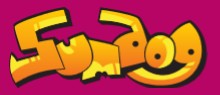 Multiplication TablesTimes TablesSpend at least 15 minutes a day practising your times tables https://ttrockstars.com/https://www.topmarks.co.uk/maths-games/hit-the-buttonhttps://www.timestables.co.uk/Maths GamesChoose a maths game to play each day.Have a go at inventing your own maths game.https://matr.org/blog/fun-maths-games-activities-for-kids/Link to maths games videos: https://www.youtube.com/watch?v=foj6ujoT_HU&list=PLWIJ2KbiNEyoBDc5yLJ4PaiaY3o5E5xCBGrid method and column method multiplicationMultiply a 3 or 4-digit number by a 1-digit number by making your own place value counters to help you. You can either draw on counters or make your own out of card/paper.Once you have done this with counters, have a go by drawing them out. Link to video:https://www.youtube.com/watch?v=QrKqvhV-j_Q&list=PLWIJ2KbiNEyq1iZ36fRe-xTJ4NNZsmYz9&index=13Division (grouping and sharing and bus stop method)Get some something you can use to share (counters/raisins/grapes etc….) Practise dividing by sharing and dividing by grouping.Link to video:https://youtu.be/bdglIPNNhuI Divide a 3 or 4 digit number by a 1-digit number by making your own place value counters to help you. You can either draw on counters or make your own out of card/paper.Once you have had a go with counters, try it by just drawing out the counters. Then have a go practising with just the numbers.Link to video for dividing a 3-digit number by a 1-digit number:https://www.youtube.com/watch?v=D7PelKmv-jI&list=PLWIJ2KbiNEyq1iZ36fRe-xTJ4NNZsmYz9&index=14Data Handling Games Try and refine your data handling skills using these games and activities!https://www.topmarks.co.uk/maths-games/7-11-years/data-handlinghttp://www.snappymaths.com/other/handlingdata/handlingdata.htmhttps://nrich.maths.org/9032HIITYou can do either Joe Wicks PE on YouTube in the morningOr Complete the attached ‘Alphabet Workout’ doing 1 a day for a week.Pobble 25 IdeasChoose one of the 25 non-screen activities on the attached Pobble sheet.Mental Well-being Try some Cosmic Kids Yoga on YouTubehttps://www.youtube.com/user/CosmicKidsYoga/videosOr Try and learn some Tai Chi!https://www.youtube.com/watch?v=YMVg5diOiMsor some Meditation:https://www.youtube.com/channel/UCfD6_TOQXwPmamZd0nEN8sg/videosTry Some STEM tasksUsing the link below, find some Science tasks to try at home! https://www.stem.org.uk/resources/stem-clubs/search?f[]=field_subject:67&f[]=field_age_range:75&f[]=field_level:4EWS ChallengeAs you all know, I am a mountain bike fanatic and I was supposed to be taking part in a series of Enduro races this year that have now been cancelled.The top Enduro race series in the world - the ‘Enduro World Series’ (EWS) - have set some tasks for you to try and do. I have attached the links and sheets for you to try. If you can’t print off the sheets, don’t worry, just do the designs on a blank sheet or in your jotters!https://www.enduroworldseries.com/news/1435-ews-home-school-projects/Make a cake!Can you make a cake with someone in your family?!Here are some baking ideas for you to try!https://www.bbcgoodfood.com/recipes/collection/easy-cakeCan you come up with your own recipe at home for a cake?